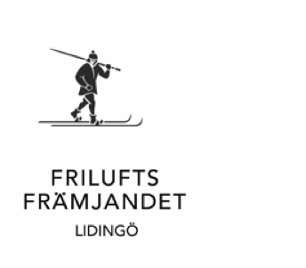 Valberedningens förslag till årsmötet 2023Valberedningen, som utgjorts av Christian Gottlieb och Sten Berggren, lämnar följande förslag. FörutsättningarEnligt stadgarna skall styrelsen bestå av ordföranden och fyra, sex eller åtta ledamöter. Mandatperioden för ordförande är ett år och för övriga två år.Sedan stämman 2021 har styrelsen utgjorts av ordföranden och sex ledamöter. Valberedningen föreslår att vi fortsätter med sex ordinarie ledamöter samt en suppleantOrdförande Valberedningen föreslår förnyat förtroende för Patrik BlomquistÖvriga ledamöter Susanne Gren, Elisabet Holtz och Magdalena Kydd valdes vid föregående års stämma till 2024. Av de mandat som löper ut avböjer Kerstin Hassel och Johan Larsson att fortsätta ytterligare en mandatperiod.Förslag till ledamöter att väljas till 2025:Cecilia Bolinder (omval)Karin Stridh (nyval)Peter Herte (nyval)Dessutom föreslår vi att styrelsen utökas medVibeke Stadling, suppleant (nyval)Revisor och suppleantCelesta von Weisz, ordinarie (omval)Eva Buhre, suppleant (nyval)